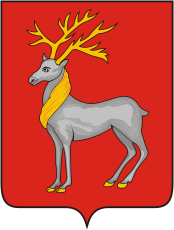 ПОСТАНОВЛЕНИЕАДМИНИСТРАЦИИ ГОРОДСКОГО ПОСЕЛЕНИЯ РОСТОВот 19.11.2021                                                № 696г. РостовО внесении изменений в Положение о выплатах стимулирующего, компенсационногохарактера, об оказании материальной помощи,директорам и работникам муниципальныхучреждений, подведомственных Администрациигородского поселения Ростов        Руководствуясь Трудовым кодексом Российской Федерации, Администрация городского поселения РостовПОСТАНОВЛЯЕТ:Внести следующие изменения в Положение о выплатах стимулирующего, компенсационного характера, об оказании материальной помощи, директорам и работникам муниципальных учреждений, подведомственных Администрации городского поселения Ростов, утвержденное постановлением Администрации городского поселения Ростов от 14.05.2015 № 231.Абзац 2 пункта 3.2. Раздела 3 изложить в новой редакции: «Размер доплат за совмещение должностей или выполнение обязанностей временно отсутствующего работника устанавливается без ограничения совмещаемых профессий исходя из фактически выполняемого объема работ по совмещаемой должности от 30 до 100 процентов часовой тарифной ставки (должностного оклада) отсутствующего работника. В случае необходимости распределения обязанностей временно отсутствующего работника на  нескольких работников, каждому из них может производиться доплата по совмещаемой должности от 30 до 100 процентов часовой тарифной ставки (должностного оклада) отсутствующего работника каждому.».Контроль за исполнением настоящего постановления возложить на начальника Управления делами Администрации городского поселения Ростов.3.   Опубликовать настоящее постановление в газете «Ростовский вестник» и разместить на официальном сайте Администрации городского поселения Ростов www.grad-rostov.ru в информационно-телекоммуникационной сети «Интернет».4. Настоящее постановление вступает в силу после его официального опубликования и распространяет свое действие с 01.11.2021 года.   И.о.главы Администрации   городского поселения Ростов                                              О.А. Круглов